2018-2019 EĞİTİM ÖĞRETİM YILI ÇORUM TOPRAK SANAYİ İHOARAPÇA DERSİ 6.SINIF 1.DÖNEM 1.YAZILI SINAV SORULARICEVAP FORMU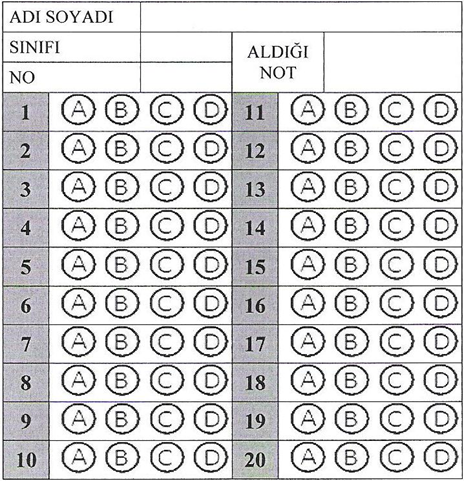 Süre 40 dakika, her bir doğru cevap 5 puandır.Başarılar dilerim, Allah yardımcınız olsun… Ramazan SUArapça Öğretmeni1.   "Ben okulumu çok seviyorum" demek isteyen Nuray'a hangi cümleyi önerirsiniz?"Ben okulumu çok seviyorum" demek isteyen Nuray'a hangi cümleyi önerirsiniz?A) أنت أحب مدرستي كثيرًاB) أنا أحب صَفِّي كثيرًاC) أنا أحب مدرستي كثيرًاD) أنا أحب دراجتي كثيرًا2.   Hangi oyunu oynamak için herhangi bir araca gerek yoktur?Hangi oyunu oynamak için herhangi bir araca gerek yoktur?A) لعبة قفز الحبل B) لعبة الاختفاء C) كُرة القَدم D) كُرة السَّلّة 3.   من الأذن إلى الأذنOyununun Türkçe karşılığı nedir?من الأذن إلى الأذنOyununun Türkçe karşılığı nedir?A) Saklambaç B) Kulaktan kulağa C) Halat çekme D) İp atlama 4.   Seçeneklerin hangisinde iple oynanan oyunlar birlikte verilmiştir?Seçeneklerin hangisinde iple oynanan oyunlar birlikte verilmiştir?A) من الأذن إلى الأذن - لعبة قفز الحبلB) لعبة جر الحبل - لعبة القطة العمياءC) لعبة قفز الحبل - لعبة جر الحبلD) لعبة الدعابل - لعبة الاختفاء5.   Topla oynanan oyunlar hangi seçenekte birlikte verilmiştir?Topla oynanan oyunlar hangi seçenekte birlikte verilmiştir?A) لعبة جر الحبل - كُرة القَدمB) كُرة السَّلّة - لعبة جر الحبلC) كُرة القَدم - كُرة السَّلّةD) لعبة جر الحبل - لعبة قفز الحبل6.   "Ben 6. Sınıfta öğrenciyim" demek isteyen Emirhan'a hangi cümleyi tavsiye edersiniz?"Ben 6. Sınıfta öğrenciyim" demek isteyen Emirhan'a hangi cümleyi tavsiye edersiniz?A) أنا طالب في الصف الخامسB) أنا طالب في الصف السادسC) أنا طالبة في الصف السادسD) أنت طالب في الصف السابع7.   ما هذه العبة؟A) لعبة الاختفاء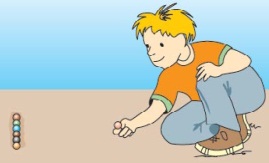 B) لعبة القطة العمياءC) لعبة الدعابلD) لعبة جر الحبل8.   Öğretmen bir öğrencisi için هذه تِلْميذةifadesini kullanmıştır. Bu öğrencinin ismi aşağıdaki isimlerden hangisi olamaz?A) Melike   B) Ayşe  C) Ahmet   D) Sude    9.   Ahmet, kızkardeşi için "O, okuluna gitti" demek istiyor. Ahmet'e hangi cümleyi önerirsiniz?Ahmet, kızkardeşi için "O, okuluna gitti" demek istiyor. Ahmet'e hangi cümleyi önerirsiniz?A) ذَهَبَت إلى مَدْرَسَتهاB) ذَهَبَ إلى مَدْرَسَتهC) ذَهَبَت إلى بَيْتهاD) ذَهَبَ إلى مَدْرَسَتها10.  ما هذه؟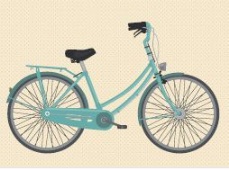 A) صَفّ      B) دراجة C) حَديقة      D) مَدْرَسة 11.  ماذا تُحِبّ مِن الألْعاب؟Sorusunun resme göre en uygun cevabı hangisidir?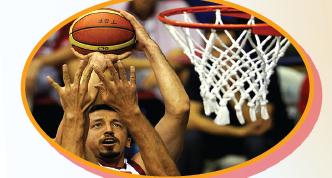 A) يُحب كرة السلة B) أحب كرة السلة C) أحب لعبة الاختفاء D) أحب كرة القَدم 12.   Aşağıda verilen fiillerin hangisinin Türkçe anlamı yanlış verilmiştir?Aşağıda verilen fiillerin hangisinin Türkçe anlamı yanlış verilmiştir?A) طبختُ - PişirdimB) تناولتُ - YedimC) ذهبتُ - GittimD) رجعتُ - Yıkadım13.   أَيْن مَدْرَسَتك؟Şeklinde arkadaşına soru soran Hatice acaba arkadaşı hakkında neyi öğrenmeye çalışmaktadır?أَيْن مَدْرَسَتك؟Şeklinde arkadaşına soru soran Hatice acaba arkadaşı hakkında neyi öğrenmeye çalışmaktadır?A) Okulunun isminiB) Evinin nerede olduğunuC) Doğum yeriniD) Okulunun nerede olduğunu14.   أنا ......... كرة السلةCümlesinde boş bırakılan yere aşağıdakilerden hangisinin gelmesi uygundur?أنا ......... كرة السلةCümlesinde boş bırakılan yere aşağıdakilerden hangisinin gelmesi uygundur?A) لعبتُ B) تَلْعَب C) تُحِبّ D) لَعِب 15.   خَرَجَ مِن بَيْتهŞeklinde bir söz söyleyen Mert, bu sözü kimin için söylemiş olamaz?خَرَجَ مِن بَيْتهŞeklinde bir söz söyleyen Mert, bu sözü kimin için söylemiş olamaz?A) Erkek kardeşi B) Abisi C) Babası D) Kız kardeşi 16.   "Bende üç misket var demek isteyen Berat'a hangi cümleyi önerirsiniz?"Bende üç misket var demek isteyen Berat'a hangi cümleyi önerirsiniz?A) عِنْدَك ثَلاث دَعابلB) عِنْدي سَبْع دَعابلC) عِنْدي ثَلاث أحذيةD) عِنْدي ثَلاث دَعابل17.   أتُحِبّ الشّاي؟نعم،..........Diyalokta boş bırakılan yere aşağıdakilerden hangisi gelebilir?أتُحِبّ الشّاي؟نعم،..........Diyalokta boş bırakılan yere aşağıdakilerden hangisi gelebilir?A)  أحِبّ الشّايB) لا أحِبّ الشّايC) لا، لا أحِبّ الشّايD) أحِبّ القَهْوة18.   Aşağıdaki eşleştirmelerden hangisinde yanlışlık yapılmıştır?Aşağıdaki eşleştirmelerden hangisinde yanlışlık yapılmıştır?A) مَدْرَسة - SınıfB) دَرّاجة - BisikletC) حَديقة - BahçeD) تِلْميذ - Öğrenci19.   Semih çok aç olduğunu Arapça olarak ifade etmek istiyor. O'na hangi cümleyi önerirsiniz?Semih çok aç olduğunu Arapça olarak ifade etmek istiyor. O'na hangi cümleyi önerirsiniz?A) هو جوعان جدًا B) أنتِ جوعان جدًا C) أنا نظفت البيت D) أنا جوعان جدًا 20.   سيارته - Mustafa - O erkeğin arabasıسيارتها - Ceren - O bayanın arabasıسيارتي - Ela Nur - Benim arabamHangi öğrenci ya da öğrencilerin verdiği bilgi doğrudur?سيارته - Mustafa - O erkeğin arabasıسيارتها - Ceren - O bayanın arabasıسيارتي - Ela Nur - Benim arabamHangi öğrenci ya da öğrencilerin verdiği bilgi doğrudur?A) HepsiB) Mustafa, Ela NurC) Hiç biriD) Ceren, Ela Nur